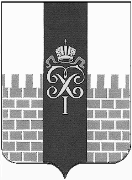 МЕСТНАЯ АДМИНИСТРАЦИЯ МУНИЦИПАЛЬНОГО ОБРАЗОВАНИЯ ГОРОД ПЕТЕРГОФ_____________________________________________________________________________________ПОСТАНОВЛЕНИЕ от 19.07.2022 г.                                                                                      № 75                              В соответствии с Бюджетным кодексом РФ, Положением о бюджетном процессе в муниципальном образовании город Петергоф,  Постановлением местной администрации МО город Петергоф от 26.09.2013 № 150 «Об утверждении Положения о Порядке разработки, реализации и оценки эффективности муниципальных программ и о Порядке разработки и реализации ведомственных целевых программ и планов по непрограммным расходам местного бюджета МО город Петергоф» местная администрация муниципального образования город Петергоф П О С Т А Н О В Л Я Е Т:Внести изменения в постановление местной администрации муниципального образования город Петергоф от 29.10.2021 № 114 «Об утверждении ведомственной целевой программы «Участие в реализации мер по профилактике дорожно-транспортного травматизма на территории муниципального образования» на 2022 год» (с изменениями от 11.07.2022) (далее-Постановление).2. Приложение № 3 к ведомственной целевой программе изложить в редакции согласно приложению к настоящему  Постановлению.3. Настоящее Постановление вступает в силу с даты официального опубликования.4. Контроль за исполнением настоящего Постановления оставляю за собой.Глава местной администрациимуниципального образованиягород Петергоф                                                                                  Т.С. ЕгороваПриложение №3 к ведомственной целевой программеСметный расчетна размещение, содержание и ремонт искусственных неровностей на внутриквартальных проездах   Главный специалист отдела городского хозяйстваместной администрации МО город Петергоф                                                    Сугаева Ф.Л.Утверждено регламентом местной администрацииМО город ПетергофЛИСТ СОГЛАСОВАНИЯ          ПРОЕКТА постановления, распоряжения главы местной администрации муниципального образования город Петергоф и иных правовых актов местной администрации. 1. Наименование документа Проект постановления местной администрации муниципального образования город Петергоф о внесении изменений в Постановление «Об утверждении ведомственной целевой программы «Участие в реализации мер  по  профилактике дорожно-транспортного травматизма на территории  муниципального образования»  на 2022 год» 2.   Проект подготовлен (наименование отдела) Административно-хозяйственный отдел.                 3.   Лицо (разработчик документа), ответственное за согласование проекта (должность, ФИО)  ведущий специалист административно-хозяйственного  отдела  МА МО город Петергоф –  Зимакова Наталья Ивановна.                                                                                                                       4.   Отметка о согласовании с должностными лицами, структурными подразделениями:ЗАРЕГИСТРИРОВАНО: № _________  от  «______»_______________20___год.РАЗОСЛАНО:  в дело-1экз.                            в прокуратуру- 1экз.                            по принадлежности-1экз.О внесении изменений в постановление местной администрации муниципального образования город Петергоф от 29.10.2021 №114 «Об    утверждении   ведомственной целевой программы «Участие в реализации мер   по   профилактике дорожно- транспортного    травматизма    на     территории  муниципального   образования» на 2022 год» (с изменениями от 11.07.2022)№ п.пНаименование работЕдиница изм.КоличествоСтоимость руб. Примечания.123456    1.     Размещение новых искусственных неровностей по адресам: г. Петергоф, ул. Красных Курсантов, д.69 лит. А - 3 шт., ул. Юты Бондаровской,19 к.3-1 шт., Бульвар Разведчика, д.10 к.2-1 шт., ул. Чичеринская, д.2-1 шт., ул.Озерковая, д.41-1 шт., ул. Парковая, д.14-3 шт., ул.Озерковая, д.45-1шт., ул. Чебышевская, 4 к.3 -1 шт.    1.     Размещение новых искусственных неровностей по адресам: г. Петергоф, ул. Красных Курсантов, д.69 лит. А - 3 шт., ул. Юты Бондаровской,19 к.3-1 шт., Бульвар Разведчика, д.10 к.2-1 шт., ул. Чичеринская, д.2-1 шт., ул.Озерковая, д.41-1 шт., ул. Парковая, д.14-3 шт., ул.Озерковая, д.45-1шт., ул. Чебышевская, 4 к.3 -1 шт.    1.     Размещение новых искусственных неровностей по адресам: г. Петергоф, ул. Красных Курсантов, д.69 лит. А - 3 шт., ул. Юты Бондаровской,19 к.3-1 шт., Бульвар Разведчика, д.10 к.2-1 шт., ул. Чичеринская, д.2-1 шт., ул.Озерковая, д.41-1 шт., ул. Парковая, д.14-3 шт., ул.Озерковая, д.45-1шт., ул. Чебышевская, 4 к.3 -1 шт.    1.     Размещение новых искусственных неровностей по адресам: г. Петергоф, ул. Красных Курсантов, д.69 лит. А - 3 шт., ул. Юты Бондаровской,19 к.3-1 шт., Бульвар Разведчика, д.10 к.2-1 шт., ул. Чичеринская, д.2-1 шт., ул.Озерковая, д.41-1 шт., ул. Парковая, д.14-3 шт., ул.Озерковая, д.45-1шт., ул. Чебышевская, 4 к.3 -1 шт.    1.     Размещение новых искусственных неровностей по адресам: г. Петергоф, ул. Красных Курсантов, д.69 лит. А - 3 шт., ул. Юты Бондаровской,19 к.3-1 шт., Бульвар Разведчика, д.10 к.2-1 шт., ул. Чичеринская, д.2-1 шт., ул.Озерковая, д.41-1 шт., ул. Парковая, д.14-3 шт., ул.Озерковая, д.45-1шт., ул. Чебышевская, 4 к.3 -1 шт.    1.     Размещение новых искусственных неровностей по адресам: г. Петергоф, ул. Красных Курсантов, д.69 лит. А - 3 шт., ул. Юты Бондаровской,19 к.3-1 шт., Бульвар Разведчика, д.10 к.2-1 шт., ул. Чичеринская, д.2-1 шт., ул.Озерковая, д.41-1 шт., ул. Парковая, д.14-3 шт., ул.Озерковая, д.45-1шт., ул. Чебышевская, 4 к.3 -1 шт.1.1.Средний сегмент, включая крепеж.Пог.м.512 300,00117 300,001.2.Концевой сегмент, включая крепеж.Пог.м. 6,02 700,0016 200,001.3.Работы по размещению новых искусственных неровностейПог.м57,0700,0039 900,00                        Итого:                        Итого:173 400,00       2.   Ремонт ранее установленных искусственных неровностей на внутриквартальных проездах        2.   Ремонт ранее установленных искусственных неровностей на внутриквартальных проездах        2.   Ремонт ранее установленных искусственных неровностей на внутриквартальных проездах        2.   Ремонт ранее установленных искусственных неровностей на внутриквартальных проездах        2.   Ремонт ранее установленных искусственных неровностей на внутриквартальных проездах        2.   Ремонт ранее установленных искусственных неровностей на внутриквартальных проездах 2.1.Средний сегмент, включая крепеж.Пог.м.31,02 300,0071 300,002.2.Концевой сегмент, включая крепеж.Пог.м.2,52700,006 750,002.3.Работы по ремонту ранее установленных искусственных неровностей Пог.м33,5  700,0023 450,002.4.Монтаж б/у элементов, включая крепёж Пог.м.3,5700,002450,00Итого:Итого:103 950,00Всего стоимость работВсего стоимость работ277 350,00Наименование органа, подразделения, ФИО должностного лицаДатапоступленияКраткое содержание замечаний, подпись, датаЗамечание устраненоЗаместитель главы местной администрации МО г. Петергоф  К.В. Туманова  Руководитель структурного подразделения-начальник финансово-экономического отдела  МА МО г. Петергоф А. В. Костарева  Главный  специалист отдела закупок и юридического сопровождения МА МО г. Петергоф Г.В. ПихлапуРуководитель структурного подразделения-начальник АХО МА МО г. Петергоф С. М. Тычкин